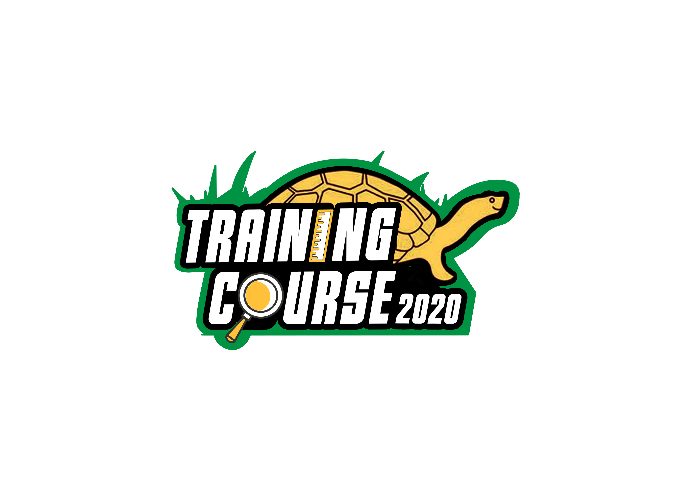 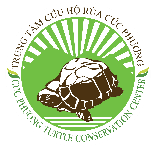 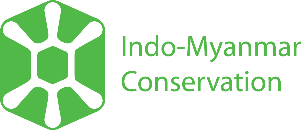 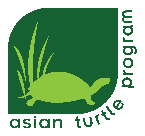 The Asian Turtle Program’s Sixteenth Tortoise and Freshwater Turtle Field Skills Training CourseThe Asian Turtle Program (ATP) of Indo-Myanmar Conservation (IMC) is, once again, collaborating with the Turtle Conservation Center, Cuc Phuong National Park (NP), Vietnam 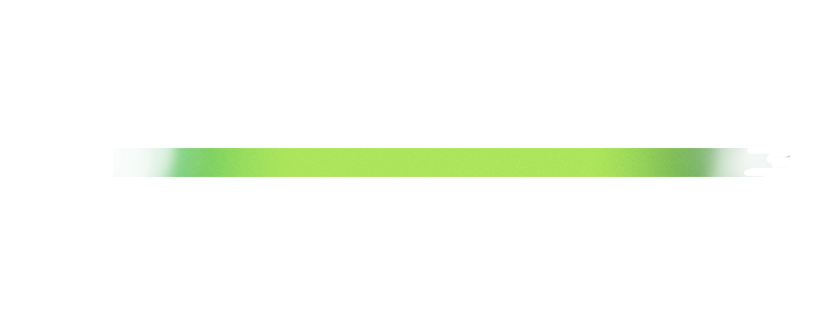 to organize the sixteenth Tortoise and Freshwater Turtle Field Skills Training Course. COURSE OBJECTIVES- Obtain new research skills for field work including surveying, proper handling and data collection on tortoise and freshwater turtle species;- Gain in-depth knowledge of turtle biology, behaviour and ecology;- Learn about the identification and conservation status of tortoises and freshwater turtles in Vietnam;- Have a chance to design and complete a short research project during 2020, following course completion.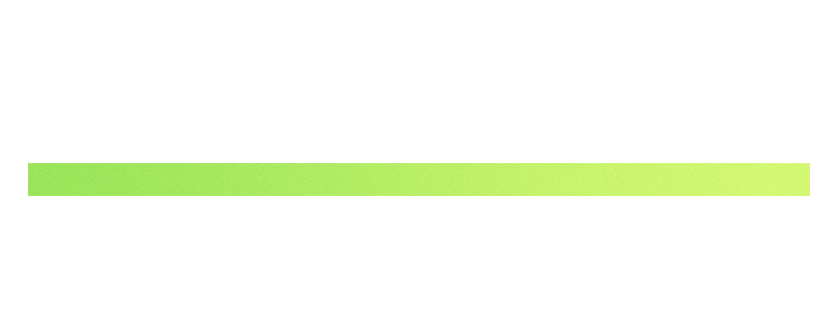    1. GENERAL INFORMATION- Course date: 1st – 8th August 2020
- Course duration: 08 days
- Location: Cuc Phuong NP, Nho Quan District, Ninh Binh Province  2. WHO CAN APPLY?- Candidates should be early career conservationists and scientists.- We strongly encourage applications from Vietnamese students, Laotian students enrolled    at Vietnamese universities, young national biologists, rangers and conservationists.3. SCHOLARSHIPS AND FEES - To promote fair access to all backgrounds, ATP/IMC will offer a limited number of full or partial scholarships to fund student places. The total cost is 6,500,000 VND per participant. - Please clearly indicate in the application if you are able to cover your own costs or wish to apply for a scholarship.- The above course fee covers food, accommodation and travel for whole course.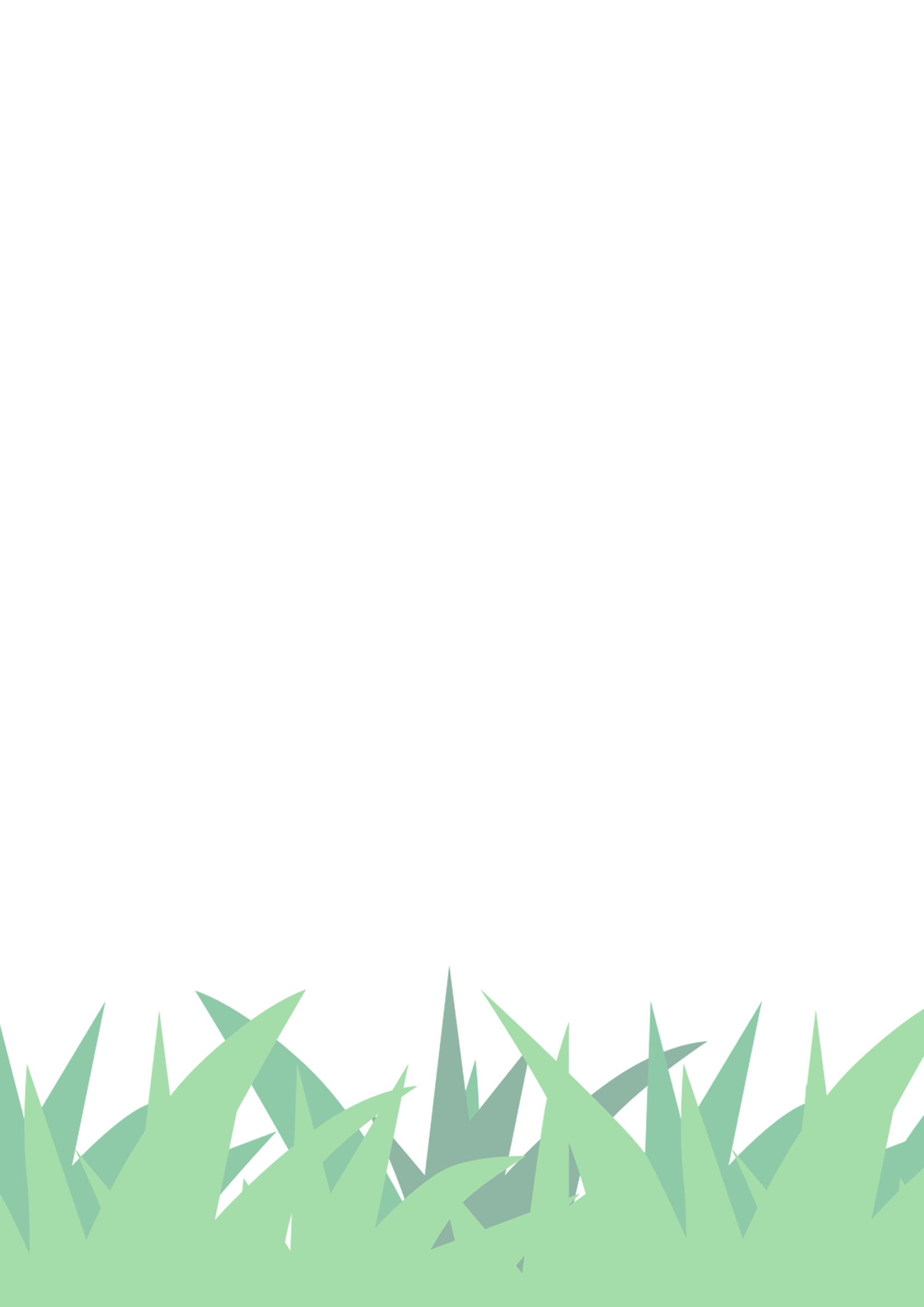 4. HOW TO APPLY- Applicants should fill out an online application form through this link: https://bitly.com.vn/aEXoI- You can download an application form here to fill in offline before completing the online application- Closing date for applications: 30th May 2020- Only successful applicants will be contacted.5. CONTACT- Asian Turtle Program (ATP) of Indo-Myanmar Conservation (IMC):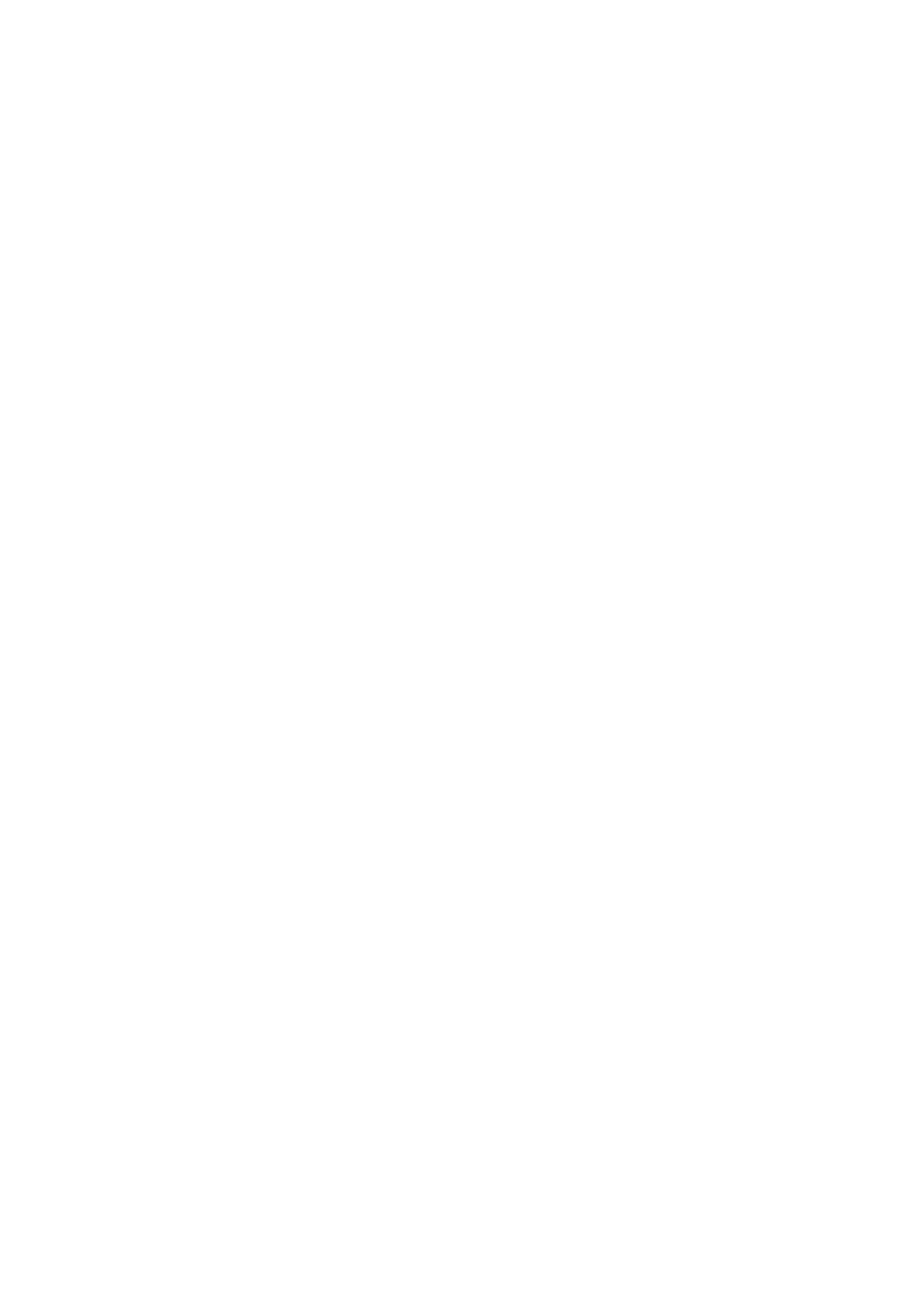 